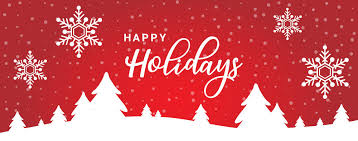 December 2020Dear Judah Families:As the holiday season is upon us, we find ourselves reflecting on the current year and those who have helped shape its course. What a ride it has been!  Please accept my best wishes and greetings of the season. There isn’t a day that doesn’t go by that you are not in our thoughts. The holiday season is a time to be with family and friends and to be thankful for the gifts that we have in our lives. I know this year will look different for many. I will certainly miss my winter trek back east to be with family and friends. We are all members of a special family at Theodore Judah and have many things for which to be grateful.  I, especially, am grateful to serve as your Principal.It is my hope that you will take this time to relax and spend time with your loved ones. Additionally, I ask that you please keep in mind those who are less fortunate or find themselves in disheartening circumstances.  I look forward to seeing everyone in the New Year and working with you to continue our climb up this new mountain that we have been presented with over the past year. The holidays give us an opportunity to pause our busy lives and reflect on our proud accomplishments. The season offers us a chance to say “thank you” to the entire school community for all of the support that you provide to our students, our families, and our staff during these challenging times. Our school community has worked selflessly to make a positive difference for families in need, and I would be remiss if I did not commend our students and staff for the joy they have brought to those who need the most help. The impact that you have made in the lives of so many during the holiday season has been truly touching. I am so very proud of each and every one of you!I have witnessed our Judah community come together as a true community family to celebrate and support each other, never losing sight of our purpose… the children. At this time, I want to thank you for all that you have done and all that you will do in the coming year. While the New Year will continue to bring challenges with the pandemic, the State and our funding… as well as opportunities, I know that we will be even stronger. We will continue to support each other. We will continue to celebrate each other and take pride in the accomplishments of all members of our Judah family. You continue to amaze me with your commitment and dedication to the children.I hope you all have a joyous and special holiday season with plenty of time to relax and enjoy family and friendships. Stay safe and warm tidings to each and every one of you!LOL (Lots of Love)Troy Holding/Principal